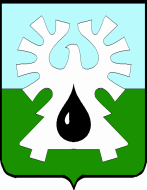 ГОРОДСКОЙ ОКРУГ УРАЙХАНТЫ-МАНСИЙСКОГО АВТОНОМНОГО ОКРУГА- ЮГРЫДУМА  ГОРОДА УРАЙПРЕДСЕДАТЕЛЬРАСПОРЯЖЕНИЕот 25.03.2022 		                                                                         №25-од О проведении девятого заседания Думы города Урай седьмого созыва      В соответствии с действующим законодательством,  планом работы Думы города Урай седьмого созыва, утвержденным решением Думы города от 23.12.2021 №47:      1. Провести 28.04.2022 в  9-00 часов девятое  заседание Думы города Урай седьмого созыва, начало работы постоянных комиссий с 15.04.2022, совещание депутатов по подготовке проведения заседания Думы- 25.04.2022.      2. Включить в проект повестки девятого заседания Думы города Урай седьмого созыва  вопросы:1) Отчет о результатах деятельности  Думы города Урай за 2021 год.2) Отчет о деятельности Контрольно-счетной палаты города Урай за 2021 год.3) О реализации в 2021 году администрацией города Урай Национального проекта «Образование». 4) О реализации в 2021 году администрацией города Урай Национального проекта «Культура».5) О регулировании  правилами благоустройства территории в муниципальных образованиях Ханты-Мансийского автономного округа - Югры  правил обращения с транспортными средствами, создающими препятствия уборочной и (или) специальной технике. О необходимости внесения соответствующих изменений в Правила благоустройства города Урай.      3. Администрации города Урай представить проекты документов в Думу города с обязательным  указанием докладчиков по вносимым вопросам (включая электронный вариант) с визами согласования, заключениями Контрольно-счетной палаты города, согласно приложению.      4. В случае неподготовленности вопросов к указанному сроку ответственным представить соответствующую информацию в аппарат Думы города.ПредседательДумы города Урай                                                                    А.В. ВеличкоПриложениек распоряжению председателя Думы города Урай от 25.03.2022 № 25 -одГрафиквнесения проектов решений и документов к 9-му заседанию  Думы города№п/пНаименование вопросаСроки  внесенияСроки  внесения№п/пНаименование вопросав КСПв Думу1.О реализации в 2021 году администрацией города Урай Национального проекта «Образование». до 13.04.20222.О реализации в 2021 году администрацией города Урай Национального проекта «Культура».до 13.04.20223.О регулировании  правилами благоустройства территории в муниципальных образованиях Ханты-Мансийского автономного округа - Югры  правил обращения с транспортными средствами, создающими препятствия уборочной и (или) специальной технике. О необходимости внесения соответствующих изменений в Правила благоустройства города Урай.до 13.04.2022Дополнительные вопросы  в  повестку (проекты решений для согласования в  аппарате Думы)  Дополнительные вопросы  в  повестку (проекты решений для согласования в  аппарате Думы)  до 11.04.2022до 11.04.2022